Domov penzion pro důchodce BerounNa Parkáně 111, 266 01 Beroun - Městopříspěvková organizacePřílohy:Příloha č.1 - Organizační a funkční schéma    Příloha č.2 - Hlavní ukazatele činnosti pečovatelské službyPříloha č.3 - Účast na prezentačních a kulturních akcích v roce2019 Přehled o aktivizačních činnostech obyvatel penzionu v roce 2019Příloha č. 4 - Ekonomické ukazatele organizace v letech 2017-2019Úvodní slovo Vážení spoluobčané,Domov penzion pro důchodce Beroun, příspěvková organizace, zřízená Městem Beroun, poskytuje své služby občanům města Berouna již 24 let. I když cílovou skupinou jsou senioři, zdravotně postižení a chronicky nemocní, jsme připraveni poskytnout pomoc všem potřebným občanům města. Pečovatelskou službu realizujeme nejen v terénu – domácnostech občanů, ale i ambulantně ve středisku osobní hygieny přímo v domě s pečovatelskou službou–penzionu. Další důležitou činností je správa penzionu - domu s pečovatelskou službou v Berouně, Na Parkáně čp.111, včetně zajišťování kulturních aktivit pro seniory v našem domě s pečovatelskou službou.Snažíme se poskytovat kvalitní a dostupné služby a pomoci tak zvýšit kvalitu života občanů našeho města. Myslíme si, že většina z nás by ráda žila a dožila ve svém důvěrně známém domácím prostředí, obklopená svými nejbližšími. Zajištění potřebné a kvalitní péče v prostředí domácností není jednoduché a klade velké nároky na všechny zúčastněné osoby v tomto procesu.S cílem spokojenosti našich uživatelů služeb musí korespondovat i spokojenost našich pracovníků - pečovatelek, které každý den v roce pečovatelskou službu poskytují. Co možná nejširší nabídkou služeb v domácnostech našich uživatelů chceme být i zdravou konkurencí při výběru potřebné sociální služby uživatelem. Dobré finanční zajištění organizace, s možností využití státní dotace, která zmenšuje zatížení rozpočtu zřizovatele a je i dobrou zárukou poskytování kvalitní služby. Nelze nezmínit i stálý a mnoho let trvající zájem o bydlení v domě s pečovatelskou službou – Domově penzionu pro důchodce, Na Parkáně čp. 111 v Berouně. Provoz tohoto domu je hrazen výhradně z rozpočtu zřizovatele a spokojenost obyvatel s úrovní bydlení a aktivitami pro obyvatele v tomto domě je vyjádřením vstřícného přístupu organizace a zejména vedení města k občanům seniorského věku v našem městě. Domov penzion pro důchodce Beroun je připraven sloužit ještě mnoha generacím našich spoluobčanů - seniorů.Závěrem bych ráda poděkovala všem pracovníkům organizace za zodpovědnou, neúnavnou a profesionální práci, empatický přístup a pokoru, se kterou přistupují již mnoho let ke každodenní náročné práci a pomáhají uživatelům pečovatelské služby.  Představitelům města děkuji jménem všech zaměstnanců za důvěru v naší práci, vstřícnost a podporu sociální služby. 					Ing. Kučerová Miroslava                                                                                                                                                                    ředitelka1.	Identifikace a charakteristika organizaceNázev organizace:		Domov penzion pro důchodce Beroun Sídlo organizace:		Na Parkáně čp. 111, 266 01 BerounPrávní forma:			příspěvková organizaceIČO:					47559969Právní forma	:		příspěvková organizaceDruh registrované služby:	pečovatelská službaStatutární zástupce:		ředitelka Ing. Kučerová MiroslavaWebové stránky: 		www.mesto-beroun.czE-mail:			dpdberoun@tiscali.czZřizovatel:			Město BerounAdresa zřizovatele:		Město Beroun, Husovo náměstí čp. 68, 266 43 Beroun-CentrumČlenství organizace:		Asociace poskytovatelů sociálních služeb ČRPříspěvková organizace je v provozu od 1. 1. 1996. Hlavním účelem, ke kterému byla organizace zřízena, je poskytování sociálních služeb v souladu se Zákonem č.108/2006 Sb., o sociálních službách, ve znění pozdějších předpisů. Poskytujeme terénní pečovatelskou službu seniorům, žijícím na území města Berouna. Další naší hlavní činností je zajištění správy budovy Domova penzionu pro důchodce Beroun (dále jen penzion) a vytváříme podmínky pro rozvoj kulturního a společenského života a zájmové činnosti jeho obyvatel. 2. Organizační struktura organizace	Usnesením RM Berouna č. 64/2007 ze dne 12. 2. 2007 a usnesením ZM Berouna č.1/2007 ze dne 26. 2. 2007 byl schválen Organizační řád penzionu, jehož součástí je i organizační schéma penzionu, včetně maximálního rozsahu personálního zajištění, počtem pracovníků a jejich pracovních úvazků. Personální obsazení v roce 2019 je k nahlédnutí v Příloze č. 1. Naše organizace je zařazena do sítě sociálních služeb Středočeského kraje v max. rozsahu 10,85 přepočtených pracovních úvazků pracovníků v sociálních službách. Celkový počet pracovníků organizace je každoročně přizpůsobován předpokládanému počtu uživatelů pečovatelské služby a odhadu množství poskytovaných úkonů pečovatelskou službou, správa domu s pečovatelskou službou měla stabilní potřebný počet zaměstnanců.3. 	Popis jednotlivých činností organizaceHlavní činnosti organizace DPDPečovatelská služba Cíl službyCílem pečovatelské služby je pomocí individuálního přístupu ke každému uživateli poskytovat úkony, které uživatel potřebuje a umožní uživateli co nejdéle zůstat v jeho přirozeném domácím prostředí a žít běžným způsobem života. Podporujeme uživatele pečovatelské služby v samostatnosti, v rozvíjení jeho vlastních schopností, péči o vlastní osobu a domácnost. Běžnou samozřejmostí je rozšíření poskytování úkonů u našich stávajících uživatelů na území města Beroun  i o sobotách, nedělích a svátcích. V tyto dny volna byla pečovatelská služba v minulosti poskytována pouze v DPS s rozšířenou činností - Domově penzionu pro důchodce v Berouně. V průběhu celého roku je možno využít služeb střediska osobní hygieny, tzv. SOH. Středisko osobní hygieny je dobrou pomocí a je využíváno zejména osobami, které mají v domácnostech problémy zejména s vodou nebo nejsou vybaveni koupelnou.Cílová skupina (okruh osob, pro které je služba určena) SeniořiOsoby s chronickým onemocněnímOsoby se zdravotním postiženímPočet uživatelů služby v roce 2019Tuto službu využilo v průběhu roku 221 uživatelů.Počet klientů ke dni 31. 12. 2019:      171 uživatelů.Průměrný věk uživatelů pečovatelské služby byl v roce 2019 – 80,5 rokuPočet ukončených smluv v r. 2019: 52 ukončených smluv (důvod: 18 úmrtí, 19 odchodů do DD, 11 zrušení smlouvy na vlastní žádost-pominutí důvodů poskytování, 4 smlouvy na dobu určitou). Pečovatelskou službu v r. 2019 využívalo 58 mužů a 163 žen.Formy poskytování pečovatelské služby Terénní (služba poskytována v domácnostech uživatelů)Ambulantní (služba poskytována ve středisku osobní hygieny v penzionu)Místo poskytování pečovatelské službyPečovatelskou službu poskytujeme na celém území města Berouna. Sídlo této služby je v Domově penzionu pro důchodce Beroun, Na Parkáně čp. 111.Zvýšený zájem o poskytování pečovatelské služby pouze krátkodobě, na dobu určitou jsme poskytovali v průběhu r.2019 u 4 uživatelů. Jednalo se o dobu dovolených a přechodně po návratu z nemocnice, kdy byla potřeba zvýšená péče a pomoc pečující osobě.Hlavní ukazatele činnosti pečovatelské služby a přehled vybraných úkonů za rok 2019 jsou obsaženy v Příloze č. 2.Dům s pečovatelskou službou – správa domu Statut penzionu – domu s pečovatelskou službouPenzion je domem s pečovatelskou službou s byty zvláštního určení a soustřeďují se zde občané dle Zásad hospodaření s byty zvláštního určení a s potřebou využívání pečovatelské služby. V budově penzionu je zajištěna pečovatelská služba v době od 7.00 – 19.00 hod. celý týden, včetně sobot, nedělí a svátků. Jsou zde zajištěny všechny předpoklady pro rozvoj kulturního a společenského života a aktivizačních činností obyvatel penzionu. Jejich přehled za r. 2019 je uveden v Příloze č. 3.Kapacita bytů a počet obyvatel penzionuV penzionu je celkem bytů:		46 bytů 		 z toho:	39 bytů 1+KK, 7 bytů 2+KK Kapacita penzionu: 		53 obyvatelPočet obyvatel k 31. 12. 2019: 	49 obyvatel(4 byty 2+KK byly k 31. 12. obsazeny pouze 1 osobou) Umístění žadatelů o bydlení v penzionu	Žádosti o přidělení bytu v penzionu jsou přijímány MěÚ Beroun, odborem sociálních věcí a zdravotnictví. Žádosti jsou projednány v komisi sociálních věcí a zdravotnictví, a to na základě zmocnění Radou města (unesení RM č.93/2003). Na základě doporučení komise. Vlastník penzionu - Město Beroun, s žadatelem o bydlení uzavírá nájemní smlouvu na byt na dobu určitou 2 let. Dále je pak nájemní smlouva prodlužována, a to na další 2 roky.	V roce 2019 v penzionu zemřeli 2 obyvatelé, do domova pro seniory s celodenní péčí odešli 2 obyvatelé. Uvolněné byty byly přiděleny schváleným čekatelům a uzavřeny smlouvy s Městem Beroun, vlastníkem bytů.Výše nájemného	 Nájemné z bytů v penzionu hradí nájemci bytů prostřednictvím penzionu každý měsíc vlastníkovi domu - Městu Beroun. Výše nájemného pro platné smlouvy činila v roce 2019  30,-Kč/1m2 podlahové plochy bytu a současně byly nové smlouvy pro nově příchozí obyvatele uzavírány již na zvýšené nájemné 35,-Kč/m2.  Vybrané nájemné a odvedené do rozpočtu Města Berouna celkem za rok 2019 činilo 765.748,- Kč. Průměrná úhrada za bydlení v penzionu – nájemné a úhrada služeb, s užíváním bytu spojených, činila v roce 2019 : v bytě 1+KK- 2835,-Kč a v bytě 2+KK - 4862,-Kč.Vedlejší - doplňková činnost organizace DPDKromě své hlavní činnosti, ke které byla zřízena, může organizace provozovat i další aktivity v rámci doplňkové činnosti v rozsahu dle zřizovací listiny. Tato činnost v souladu se Zákonem č.250/2000 Sb., o rozpočtových pravidlech územních rozpočtů, v platném znění, musí vykazovat kladný hospodářský výsledek. Mezi činnosti v této oblasti patřily zejména prádelenské služby. Ani v roce 2019 jsme jako vedlejší doplňkové činnosti -prádelenské služby neprovozovali. Praní a žehlení prádla zajišťujeme i nadále jako základní povinný úkon pečovatelské služby v rámci hlavní činnosti a pro potřeby organizace, např. praní pracovních oděvů, ručníky, utěrky apod.Krátkodobé pronájmy nebytových prostor a zařízení nebyly v r. 2019 realizovány.	Ekonomický výsledek vedlejší doplňkové činnosti penzionu je vykázán jako nulový v Příloze č. 4.  Hospodaření organizace – ekonomické ukazateleHospodaření organizace poskytuje informace tato zpráva v přehledu o příjmech a výdajích jednotlivých činností organizace s možností porovnání výsledků hospodaření s rokem 2017 a r. 2018. Hlavní ekonomické ukazatele jsou obsaženy v Příloze č. 4. Z přehledu je zřejmé, že organizace hospodaří s prostředky, získanými z více zdrojů (státní dotace na poskytování sociální služby, příspěvek na provoz od zřizovatele, vlastní tržby a též jsme využili v r.2019 rezervní fond organizace. Z tohoto důvodu organizace v roce 2019, stejně jako v předchozím roce, vykázala nulový hospodářský výsledek s využitím rezervního fondu organizace. Sociální služba naší organizace – pečovatelská služba je službou obecného hospodářského zájmu a je financována dotací Středočeského kraje formou vyrovnávací platby v souladu s §1746 odst. 2 zákona č.89/2012 občanského zákoníku a v souladu s čl.4 Rozhodnutí Komise č.2012/21/EU ze dne 20. 12. 2011 o použití čl. 106, odst. 2 Smlouvy o fungování Evropské unie na státní podporu ve formě vyrovnávací platby za závazek veřejné služby udělené určitým podnikům pověřeným poskytováním služeb obecného hospodářského zájmu. Příspěvek na provoz sociální služby - pečovatelské služby od státu i od zřizovatele, vlastní tržby a další příjmy se započítávají do vyrovnávací platby. Pro rok 2019 byla stanovena vyrovnávací platba ve výši maximální částky ve výši 7.402.500,- Kč. Tato částka vyjadřuje maximální výši finančních prostředků, které může organizace přijmout od veřejných donátorů. Skutečně čerpaná finanční částka z veřejných zdrojů činila v r. 2019 - 5.016.351,-Kč.4.	Hlavní problémy penzionu a způsoby jejich řešení v r. 2019 4.1	Pečovatelská služba 	 Hlavní základní činností organizace je poskytování pečovatelská služby. Mezi naše cíle patří zejména dosažení toho, aby poskytované služby byly dostupné a kvalitní. Ke každému uživateli se snažíme přistupovat individuálně a poskytovat mu služby, které potřebuje k tomu, aby s pomocí našich služeb co nejdéle žil běžným způsobem života v jeho přirozeném domácím prostředí - doma. Stejně jako v předchozích letech, i v roce 2019 bylo hodně uživatelů, kteří pomoc pečovatelské služby potřebovali, a přesto omezili potřebné úkony na minimum. Běžné jsou i situace, kdy uživatelé časově omezují dobu poskytování služeb, jedná se zejména o pomoc na dobu určitou (např. rodina je na dovolené, pouze dovážka obědů apod.). V průběhu celého roku jsme se snažili poskytovat služby prioritně občanům na základě výsledků sociálního šetření tak, aby nedocházelo k sociálnímu vyloučení a služba kompenzovala zjištěnou potřebnost uživatele služby. Důvodem omezeného rozsahu odebíraných služeb jsou většinou omezené finanční prostředky seniorů nebo neochota za služby platit ze svých finančních zdrojů, a to i za cenu snížené kvality života a způsobení si dalších zdravotních komplikací. Tyto skutečnosti se negativně odrážejí v ekonomice této služby.V závěru roku jsme provedli, jako každoročně, průzkum spokojenosti uživatelů služby s poskytovanými službami formou anonymního dotazníku. Cílem průzkumu bylo zjistit, zda jsou uživatelé služby spokojeni s našimi poskytovanými službami, zjistit připomínky a podněty pro zlepšení kvality nejčetnějších služeb a zároveň mohou výsledky posloužit k určení směru dalšího rozvoje našich služeb a jejich zkvalitnění. Rozdali jsme celkem 156 dotazníků mezi naše uživatele. Návratnost vyplněných dotazníků byla 61% (106 dotazníků). Uživatelé pečovatelské služby přistupovali k vyplnění dotazníku ochotně a vstřícně a vyjádřili spokojenost s našimi poskytovanými službami. Jejich pohled a názor na poskytované služby, jejich rozsah a zejména kvalitu, jsou cenným podkladem při zavádění změn při poskytování pečovatelské služby.  Další podněty jsou na rozšíření služeb do hodin nočních, což je spíše doménou služeb osobní asistence, případně domovů pro seniory s komplexní 24-hodinovou péčí. 4.2	Dům s pečovatelskou službou- byty zvláštního určeníUvolněné byty v penzionu byly průběžně obsazovány osobami, určenými a schválenými zřizovatelem. V průběhu r. 2019 se uvolnily v penzionu 4 byty, všechny byly ihned obsazeny. I v tomto roce v rámci zkvalitňování služeb bydlení a v souladu s platnými předpisy spolupracujeme na základě Smlouvy o odečítací, servisní a rozúčtovací službě s firmou Inmes spol. s.r.o. Údržbářské práce menšího rozsahu provádíme vlastním údržbářem průběžně dle potřeb a stav bytů po mnoha letech užívání je velmi dobrý.Další zásadní změny, dotýkající se samotného provozu penzionu provedeny nebyly. Opatření v nájemních smlouvách i Domovním řádu jsou dostačující pro zachování a udržení statutu tohoto domu, kvalitního a finančně dostupného bydlení pro seniory města.4.3	Pronájmy nebytových prostor v penzionuV současné době užívá nebytové prostory v přízemí penzionu na základě nájemních smluv s vlastníkem penzionu Městem Beroun. 11 nájemců, kteří nabízejí služby, využívané nejen obyvateli penzionu, ale i příchozími z města. Jedná se o služby kadeřnictví, pedikúry, masáží, je zde výdejna stravovací firmy Scolarest s.r.o. a sídlí zde neziskové organizace (svazy), včetně půjčovny kompenzačních pomůcek.4.4	Plán investic, oprav a údržby svěřeného majetku V roce 2019 bylo v penzionu 221 oprav provedeno vlastními silami -údržbářem. Větší opravy zajišťujeme ve spolupráci s vlastníkem budovy dle Smlouvy o výpůjčce (např. opravy stoupaček, topení, revize el. zařízení, opravy vchodových dveří apod.), menší opravy objednávkou u specializovaných firem. V průběhu roku byly provedeny elektrorevize instalací v bytech a nebytových prostorách dle plánu revizí. Investiční akce probíhali v souladu s plánem investic.Plnění plánovaných investic a oprav za rok 2019 Výměna kuchyňských linek  V měsíci červenci započala výměna kuchyňských linek ve všech bytech – celkem vyměněno 46 linek. Opravy výtahůKoncem r. 2019 byla provedena celková rekonstrukce vedlejšího výtahu v penzionu, včetně výměny elektroinstalace ve strojovně vedlejšího výtahu.  Tato rekonstrukce druhého výtahu do budoucna zajistí bezproblémový provoz. Hlavním důvodem takto rozsáhlé opravy bylo odstranění závad z inspekční technické prohlídky tak, aby i vedlejší výtah v penzionu byl v souladu se závěry inspekční prohlídky a naplnil požadavky technických norem EU.4.5	Kontrolní činnostVnitřní kontrolní systém v organizaci je zajišťován v souladu s ustanovením Zákona č. 320/2001 Sb. o finanční kontrole ve veřejné správě a jeho prováděcích předpisů v platném znění. Další kontroly jsou prováděny na oznámení a dle povinností, vyplývajících ze zákonných předpisů pro příspěvkové organizace.V roce 2019 byly provedeny tyto kontroly v organizaci:24.2.2019	Kontrola čerpání dotace nezávislým auditoremKontrolu provedl: SAFIR AUDIT CZ s r.o. Ing. Klekner Antonín 12.4.2019	Veřejnosprávní kontrola interním auditorem zřizovateleKontrolu provedl: Bc.Knollová Alena24.4.2019	Kontrola povinností stanovených předpisy o požární ochraněKontrolu provedl: ČR Hasičský záchranný sbor Středočeského kraje, územní odbor Beroun nprap. Bc. Lenka Míková, kpt. Ing. Mgr. Hynek Černý28.5.2019	Okresní zpráva sociálního zabezpečení BerounKontrolu provedl: Bc. Příhodová Petra15. 7. 2019	Audit BOZP a POKontrolu provedl: René Goetz, auditor BOZP a PO4.6      Spolupráce s jinými subjektyDomov seniorů TGM Beroun, MěÚ Beroun - odbor sociálních věcí a zdravotnictví, Krajský úřad Středočeského kraje,  Pečovatelská služba Dobříš, Pečovatelská služba Strakonice, Domov V Zahradách Zdice, Asociace poskytovatelů sociálních služeb v Táboře – členství, Národní rada zdravotně postižených ČR Praha, Pečovatelská služba v Žebráku, MŠ Sluníčko Beroun-sídliště, Základní umělecká škola V. Talicha Beroun, Klub důchodců Beroun, Mateřská škola z Tovární ul. Beroun,  Farní charita Beroun, Scolarest spol. s.r.o.,Centrum Na Verandě, z.ú., Dům dětí a mládeže Beroun, MKC Beroun5.         Přílohy:Organizační schéma a personální zajištění Hlavní ukazatele činnosti pečovatelské službyPřehled o aktivizačních činnostech obyvatel penzionu v r. 2019Ekonomické ukazatele organizace Zpráva o činnosti příspěvkové organizace Domov penzion pro důchodce Beroun je přístupná na webových stránkách www.mesto-beroun.cz.Zprávu o činnosti organizace Domov penzion pro důchodce Beroun zpracovala Ing. Kučerová Miroslava, ředitelkaPříloha č. 1 – Organizační a funkční schéma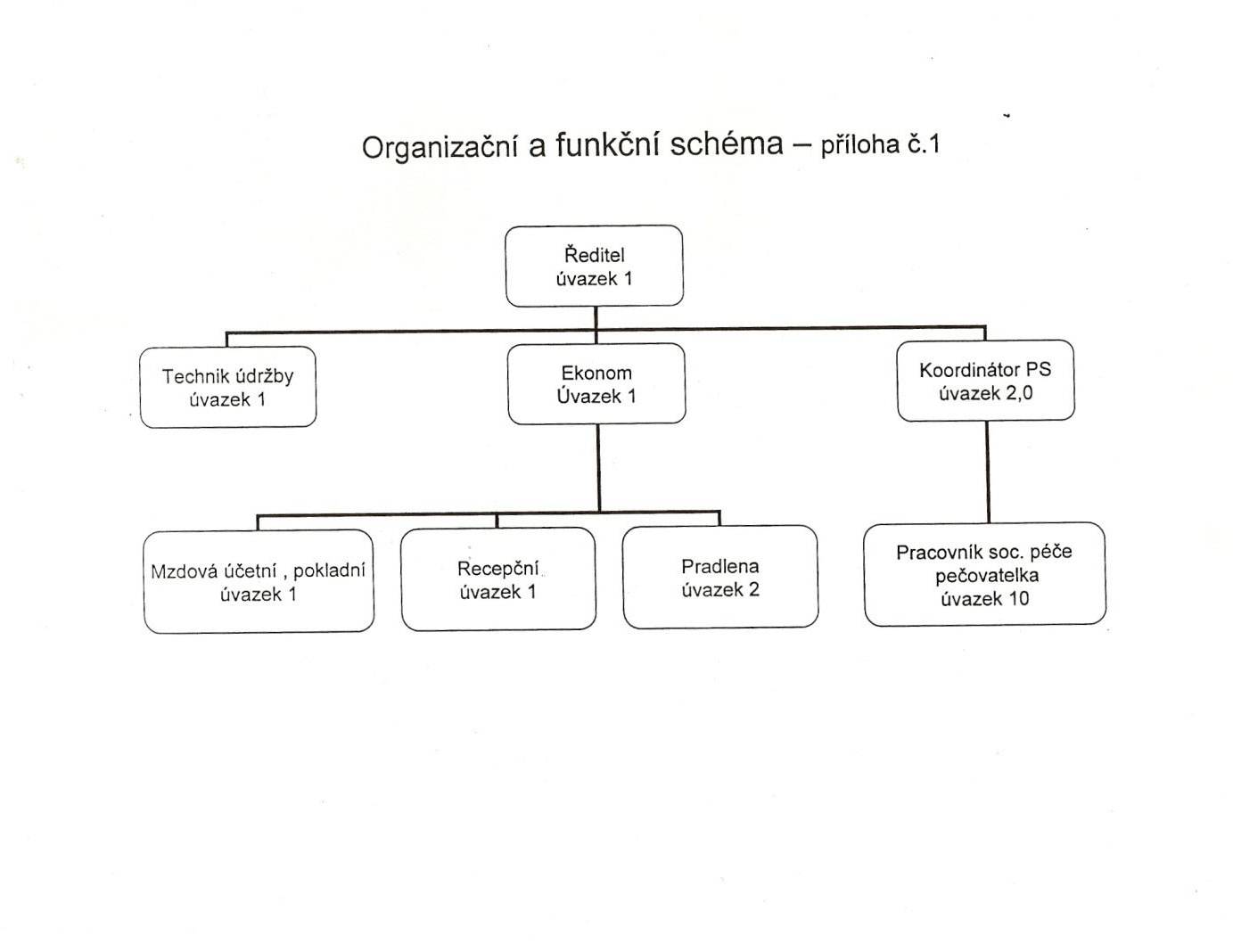 PERSONÁLNÍ ZAJIŠTĚNÍ PROVOZU ORGANIZACEStruktura pracovníků dle jednotlivých funkcí a úvazků v r. 2019V roce 2019 organizace zaznamenala snížení počtu pracovních neschopnosti svých pracovníků, zejména na úseku pečovatelské služby - celkem 89 kalendářních dní za rok. V roce 2019 bylo provedeno zákonné navýšení platů od 1.1.2019 u pracovníků v sociálních službách – pečovatelek a sociálního pracovníka i ostatních pracovníků organizace. Průměrný plat pracovníků v sociálních službách (pečovatelek, sociálního pracovníka, koordinátora) činil v r. 2019 částku 26.190,-Kč hrubého/měsíc. Průměrný plat pracovníků celé organizace včetně vedoucích pracovníků a ředitele činil 27.382,-Kč hrubého/měsíc. V průběhu roku odvedli pracovníci dobrou a kvalitní práci, včetně práce v době mimořádných potřeb organizace a nutnosti zástupů na důležitých pracovních pozicích. Celkový počet pracovních míst, vytvořených Organizačním řádem DPD je 19 pracovníků a stejná je i výše pracovních úvazků tj. 19 úvazků. K 31. 12. 2019 bylo obsazeno 16 pracovních míst. Plánovaný počet pracovníků je stanoven pro plnou kapacitu poskytované pečovatelské služby, která v roce 2019 naplněna nebyla. V průběhu roku 2019 byla uzavřena dohoda o provedení práce se 2 pracovníky, a to na úseku správy domu. Touto formou pracovního poměru byla zajištěna adekvátní náhrada za nepřítomné pracovníky v pracovní neschopnosti. Příloha č. 2Hlavní ukazatele činnosti pečovatelské službyTržba pečovatelské služby v roce 2019:			1.218.927,-KčTržba pečovatelské služby v roce 2018:		   	1.104.958,-KčCelkový počet klientů pečovatelské služby k 31. 12. 2019:	171 klientů.Celkový počet klientů pečovatelské služby k 31. 12. 2018:	183 klientůVe výše uvedené tabulce jsou vyčísleny počty nejčastěji prováděných úkonů pečovatelské služby. Pro porovnání jejich využívání uživateli uvádíme srovnání roku 2019 s využíváním úkonů v roce předchozím 2018. Jedná se o kvantitativní přehled nejčastějších úkonů pečovatelek v měrných jednotkách dle platné legislativy. V průběhu roku 2019 jsme poskytli pečovatelskou službu celkem 221 uživatelům a zaznamenali větší zájem o úkony, které se dotýkají přímé péče o vlastní osobu uživatel služby např. pomoc podávání jídla a pití a nejčetnějším úkonem je jako každý rok Dovoz nebo donáška jídla do domácnosti.Příloha č. 3Účast na prezentačních a kulturních akcích v roce 2019 Aktivní účast se seniory na XVIII. ročníku sportovních her seniorů v DD ZdiceDen otevřených dveří v penzionu v rámci celostátního „Týdne sociálních služeb“, vyhlášeného APSS ČR a MPSV ČRPřehled o aktivizačních činnostech obyvatel penzionu v roce 2019Výroční schůze obyvatel penzionu a volba nového výboru obyvatelOslava ke Dni matek se skupinou „Stopaři“.Rej čarodějnic – opékání špekáčků a divadlo obyvatel penzionu „Princezna na hrášku“ Den matek . vystoupení dětí MŠ Beroun, Tovární ul., vystoupení žáků baletního oboru ZUŠ V. Talicha v BerouněMr.Online a jeho finanční kabaret – interaktivní divadelní představení společnosti pro vzdělávání ČSVTS a DPD Beroun ve finanční gramotnosti v on-line světěHudební odpoledne se skupinou „Stopaři“Skupina „Stopaři“ podpořila Den otevřených dveří v penzionuVystoupení skupiny „GARSILAMA“-ukázka řeckých tancůVystoupení žaček baletního oboru ZUŠ V. Talicha Odpoledne s Mikulášem a čerty, mikulášská nadílka a tématický kulturní pořad dětí z MŠ Beroun, Tovární ul. a pásmo vánočních koled studentek SPgŠ BerounPosezení u vánočního stromečku zpestřené divadelním vystoupením divadelního souboru „VaCHSuKaFiS“    - Vlídné slovoKaždé pondělí celoročně (kromě prázdnin) - kavárnička s individuálním programem v režii samotných obyvatel penzionu.Jednou týdně (kromě prázdnin) – kondiční cvičení seniorů, které vede obyvatelka prof. Ludmila FilipováLiché středy - speciální cvičení pro seniory s  tematickým zaměřením a propojené s informacemi o kulturním dění ve městě a nabídkou kulturních akcí v rámci pokračujícího projektu „Posedíme, pocvičíme, kulturou se osvěžíme.“Nově jsme v r.2019 pod vedením prof. MgA. Dostálové spustili akci „Setkání s kulturou“, jejíž součástí jsou besedy a přednášky o historii tance, proběhla výuka tance s ukázkami na dané téma historického období a s možností zapojení obyvatel do výuky.Po dohodě mezi obyvateli penzionu a vedením organizace probíhaly na klubovně pro zájemce z řad obyvatel sezení s poslechem vážné hudby.Příloha č. 4 EKONOMICKÉ UKAZATELE ORGANIZACE V LETECH 2017 – 2019*) Příjmy jsou uvedeny bez nájemného obyvatel penzionu (viz bod 3.1.2 zprávy)-převedeno     do rozpočtu zřizovatele     Rezervní fond organizace použit ve výši 492.574,02 KčFunkce - pracovní zařazeníOrganizační schéma úvazekSkutečnost v r. 2019 přepoč.úvazekŘeditel, statutární organ1,01,0Ekonom, účetní1,01,0Mzdová účetní, pokladní1,01,0Koordinátor peč. služby, soc. pracovník2,02,0Pracovník sociální péče – pečovatelka10,08,0Recepční1,0                  1,0Technik údržby1,01,0Pradlena2,01,0Celkem19,016,0Název úkonuMěrná jednotkaRok 2018Rok 2018Rok 2019Rok 2019Název úkonuMěrná jednotkaPočet klientůPočet úkonůPočet klientůPočet úkonůDovoz nebo donáška jídla do domácnostiúkon1372009012720727Praní a žehlení ložního a osobního prádlakg701427,60661361,60Běžný úklid domácnostihodina901872,12891811,33Běžné nákupy a pochůzkyhodina46784,04501010,25Zapůjčení vysavače v DPS čp. 111úkon31586,0033 606,00Pomoc při velkém úklidu domácnostihodina121400,5298384,58Pomoc při oblékání a svlékáníhodina15379,1712274,69Pomoc při úkonech osobní hygieny v domácnosti klientahodina33529,5130593,73Pomoc při podávání jídla a pitíhodina15366,2923657,69Pomoc při prostorové orientacihodina5  89,164   92,42Doprovázení dospělých lékaři, apod.hodina23555,3417  560,00Dovoz prádla do prádelny a zpět klientoviúkon22113,0021121,00Pomoc při přípravě jídla a pitíhodina8366,291   13,33Velký nákup, např. týdenní nákupúkon10127,009    97,00Pomoc při úkonech osob.hygieny v SOHhodina2  38,564    53,95Pomoc při základní péči o vlasy a nehtyhodina4  20,341       2,42PoložkaPříjmy v tis. Kč *)Příjmy v tis. Kč *)Příjmy v tis. Kč *)Výdaje v tis. KčVýdaje v tis. KčVýdaje v tis. KčHospodářský výsledek v tis. KčHospodářský výsledek v tis. KčHospodářský výsledek v tis. KčPoložka201720182019201720182019201720182019Organizace celkem635775638113635775638113000z toho příspěvek na provoz-státní dotace213930503250z toho příspěvek na provoz -zřizovatel296824383150z toho výdaje na platy zaměstnanců396048715285Počet zaměstnanců161616Pečovatelská služba celkem428152705643428152705643000z toho příspěvek na provoz-státní dotace213930503250z toho příspěvek na provoz zřizovatel11864381150z toho výdaje na platy zaměstnanců284435633873Počet zaměstnanců101010Dům s pečovatelskou službou celkem207622932470207622932470000z toho příspěvek na provoz zřizovatel178220002000z toho výdaje na platy zaměstnanců111613071412Počet zaměstnanců666Vedlejší doplňková činnost celkem000000000z toho náklady na platy000Počet zaměstnanců000